Checkliste Schüler:innen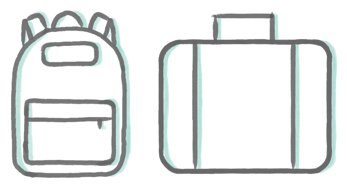 KleidungHygieneÜbernachtung / FreizeitWeiteres□	Schuhe □	Wanderschuhe□	Hausschuhe□	Pullover □	lange Hosen□	kurze Hosen□	Pyjama□	T-Shirts□	Sportkleidung□	Trainer□	Unterwäsche□	Socken□	Sonnenhut□	Sonnenbrille□	Badehose□	Badetuch□	Gummistiefel□	Regenjacke□	Frottiertuch□	Waschlappen□	Taschentücher□	Medikamente (mit Beipackzettel)□	HaarföhnNécessaire mit:□	Zahnbürste, Zahnpasta□	Duschmittel, Shampoo□	Kamm, Bürste□	Sonnencrème□	Schlafsack□	Taschenlampe□	Spiel□	Buch□	Adressen□	Briefmarken	□	Handy	□	Ladekabel	□	Tagesrucksack□	Sack für schmutzige Wäsche□	Sackmesser□	Etui□	Notizpapier□	Trinkflasche (wieder auffüllbar)□	Unterlagen nach Vorgaben der Lehrperson□	Krankenkassenkarte□	Notfallkarte